Семинар-практикум «Конструирование системы фронтально-парных занятий и их отработка с детьми»Цели:1. Формирование представлений о фронтально-парных занятиях как варианте оптимизации учебных занятий с целью повышения образовательных результатов дошкольников.2.  Проектирование своих фронтально-парных занятий.Дата проведения: 14 и 15 ноября 2022 годаВремя проведения: 08.45-13.00.Место проведения: МКДОУ «Сухобузимский д/сад №3» комбинированного вида. Село Сухобузимское, улица Юбилейная дом 1Категория участников: Воспитатели, старшие воспитателиСписок необходимого: конспект неотработанного занятия по теме «Наша родина – Россия. Столица, Гимн, флаг, герб.Режим и содержание работы:Понедельник, 14 ноября Вторник, 15 ноябряРазработка фронтально-парного занятия (ФПЗ) с педагогами.Ф.И.О. разработчика: Лапшина С.С., Гриневич С.М.Учреждение, район/город: МКДОУ «Сухобузимский детский сад №3» комбинированного видаПредмет, класс, группа: Педагоги Сухобузимского района 8человек.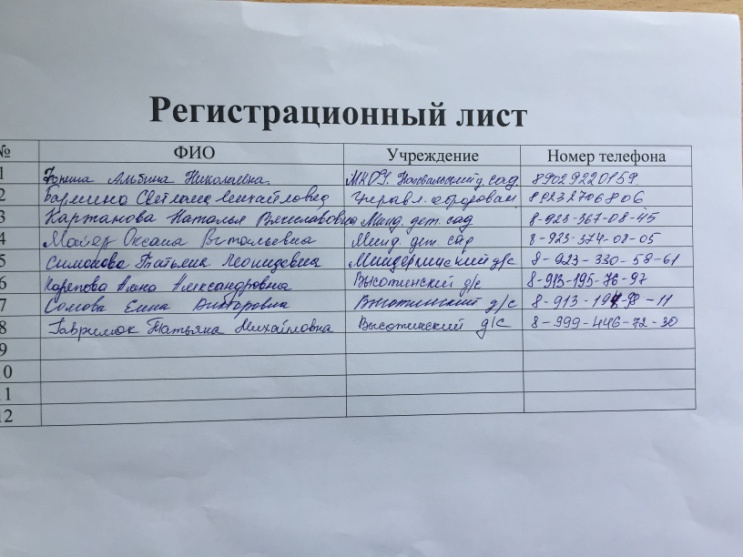 Тема: «Опоры для памяти и мышления» »Структура и содержание ФПЗКонструирование ФПЗ Педагоги делятся на пары с помощью ленточек на руках и переходят за рабочие столы к компьютерам с шаблонами фронтально-парного занятия и делают разработкиРазработали 4 занятия :Шаблон разработки фронтально-парного занятия (ФПЗ)Ф.И.О. разработчика: Карепова А.А .Бармина С.М.Учреждение, район/город:  Высотинский д/с, управление образования.Предмет, класс, группа: подготовительная группаТема: «Наша Родина Россия »Структура и содержание ФПЗ    Шаблон разработки фронтально-парного занятия (ФПЗ)Ф.И.О. разработчика: Майер О.В Гаврилюк Т.МУчреждение, район/город: Миндерлинский д.с, Высотинский д.сПредмет, класс, группа: СтаршаяТема: «Наша родина- Россия. Столица, Гимн ,флаг, герб »Структура и содержание ФПЗШаблон разработки фронтально-парного занятия (ФПЗ)Ф.И.О. разработчика: Каржанова Н.В., Фокина А.Н.Учреждение, район/город: Миндерлинский и Нахвальский дет.сад Предмет, класс, группа: СредняяТема: «Наша Родина - Россия »Структура и содержание ФПЗШаблон разработки фронтально-парного занятия (ФПЗ)Ф.И.О. разработчика: Сомова Е.В., Симонова Т.Л. Учреждение, район/город: Высотинский д/с, Миндерлинский д/с Предмет, класс, группа :младшая группаТема: «Наша Родина – Россия  »Структура и содержание ФПЗПроведение занятий в группах детей детского сада педагогами района.Рефлексия после проведенного семинара с педагогами, Изменилось представление о фронтально-парном занятии?Как вы думаете, изменятся ли  образовательные результаты дошкольников с  применением ФПЗ?Будете ли вы применять ФПЗ в своей практической образовательной деятельности?Пожелания педагогов по итогам проведенного семинара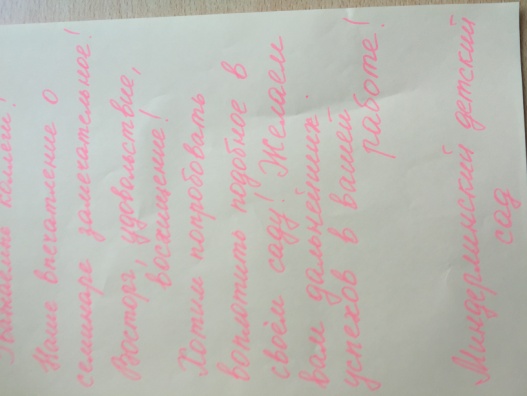 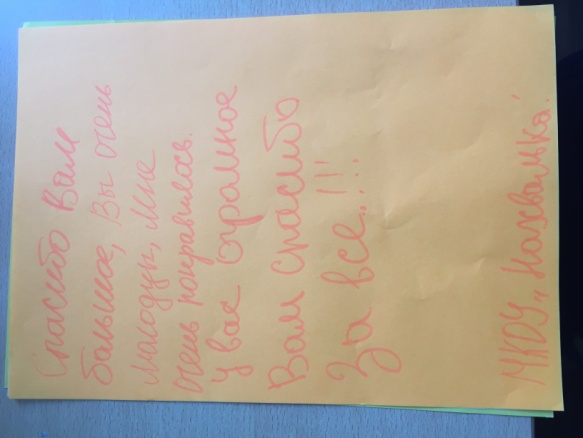 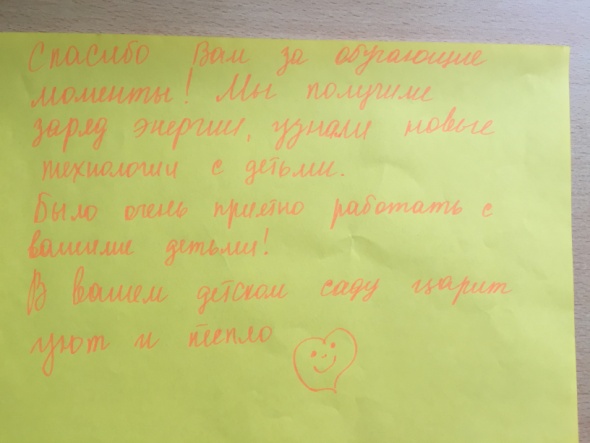 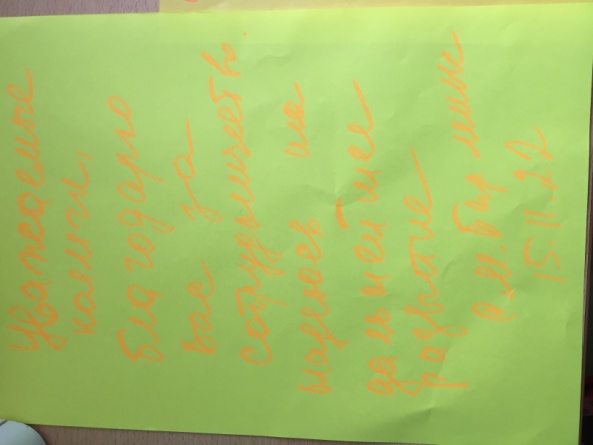 Время Содержание Ответственные 8.45-9.00Регистрация Лапшина С.С.9.00-9.20Открытие семинара. Установка на работуЛапшина С.С.Гриневич С.М.09.25-10.25ФПЗ «Опоры для памяти и мышления»Лапшина С.С.Гриневич С.М.10.30-12.30Конструирование ФПЗЛапшина С.С.Гриневич С.М.12.30 – 13.00Подведение итогов. Рефлексия.Лапшина С.С.Гриневич С.М.Время Содержание Ответственные 8.30-9.00Подготовка к проведению занятия Лапшина С.С.Гриневич С.М.9.00-10.30Проведение занятийЛапшина С.С.Гриневич С.М.10.35 – 11.30Подведение итогов. Рефлексия.Лапшина С.С.Гриневич С.М.Здравствуйте, уважаемые коллеги, Для распределения на пары вам была привязана ленточка. Распределитесь по цвету в  пары для работыЗдравствуйте, уважаемые коллеги, Для распределения на пары вам была привязана ленточка. Распределитесь по цвету в  пары для работыЗдравствуйте, уважаемые коллеги, Для распределения на пары вам была привязана ленточка. Распределитесь по цвету в  пары для работыЗдравствуйте, уважаемые коллеги, Для распределения на пары вам была привязана ленточка. Распределитесь по цвету в  пары для работы1-й фронтально-парный цикл (ФПЦ)1-й фронтально-парный цикл (ФПЦ)1-й фронтально-парный цикл (ФПЦ)1-й фронтально-парный цикл (ФПЦ)Говорится ВоспитателемГоворится ВоспитателемГоворится ВоспитателемПостепенно появляется на доскеСегодня предлагаем вам понять структуру фронтально-парного занятия, сконструировать согласно шаблону свое занятие по заданной теме «Наша Родина – Россия»  и показать его вместе с нашими детьми. Фронтально-парное задание используется для изучения нового материала. Содержание темы разбивается на несколько смысловых фрагментов, относительно каждого из них разворачивается фронтально-парный цикл.Сегодня предлагаем вам понять структуру фронтально-парного занятия, сконструировать согласно шаблону свое занятие по заданной теме «Наша Родина – Россия»  и показать его вместе с нашими детьми. Фронтально-парное задание используется для изучения нового материала. Содержание темы разбивается на несколько смысловых фрагментов, относительно каждого из них разворачивается фронтально-парный цикл.Сегодня предлагаем вам понять структуру фронтально-парного занятия, сконструировать согласно шаблону свое занятие по заданной теме «Наша Родина – Россия»  и показать его вместе с нашими детьми. Фронтально-парное задание используется для изучения нового материала. Содержание темы разбивается на несколько смысловых фрагментов, относительно каждого из них разворачивается фронтально-парный цикл.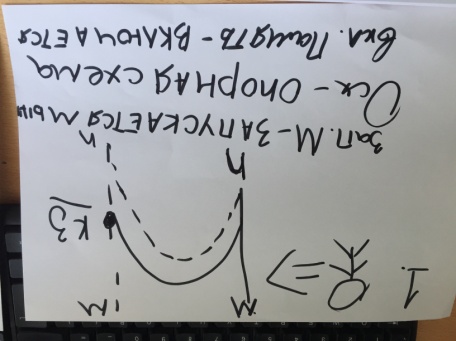 Задание для работы в парах (фронт. работа).  Все, что изображено на доске, следует без изменений перерисовать на ваши рабочие листы Задайте  два вопроса на понимание этой схемы? Начинает тот педагог, который сидит ближе к окну.Задание для работы в парах (фронт. работа).  Все, что изображено на доске, следует без изменений перерисовать на ваши рабочие листы Задайте  два вопроса на понимание этой схемы? Начинает тот педагог, который сидит ближе к окну.Задание для работы в парах (фронт. работа).  Все, что изображено на доске, следует без изменений перерисовать на ваши рабочие листы Задайте  два вопроса на понимание этой схемы? Начинает тот педагог, который сидит ближе к окну.Задание для работы в парах (фронт. работа).  Все, что изображено на доске, следует без изменений перерисовать на ваши рабочие листы Задайте  два вопроса на понимание этой схемы? Начинает тот педагог, который сидит ближе к окну.Наблюдаем за включенностью всех педагогов к работе.Наблюдаем за включенностью всех педагогов к работе.Наблюдаем за включенностью всех педагогов к работе.Наблюдаем за включенностью всех педагогов к работе.2-й фронтально-парный цикл2-й фронтально-парный цикл2-й фронтально-парный цикл2-й фронтально-парный циклГоворится воспитателемГоворится воспитателемГоворится воспитателемПостепенно появляется на доскеВашему вниманию предлагается схема, в которой  благодаря Опорной схеме включается память и запускается мышлениеВашему вниманию предлагается схема, в которой  благодаря Опорной схеме включается память и запускается мышлениеВашему вниманию предлагается схема, в которой  благодаря Опорной схеме включается память и запускается мышление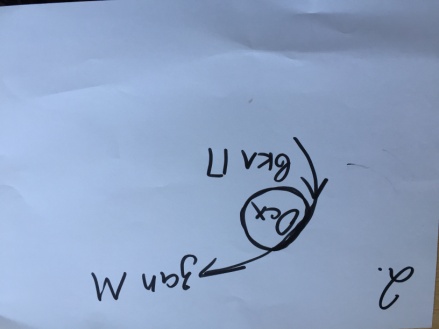 Задание для работы в парах (фронт. работа).Переверните ваш рабочий лист и повторите, нарисованную схему  как на доскеПроговорите в парах друг другу один про память, другой про мышление.Начинает тот, кто сидит ближе к окну.София Сергеевна спрашивает в одной из пар: Что делает опора в этой схеме? Ответ педагога.Задание для работы в парах (фронт. работа).Переверните ваш рабочий лист и повторите, нарисованную схему  как на доскеПроговорите в парах друг другу один про память, другой про мышление.Начинает тот, кто сидит ближе к окну.София Сергеевна спрашивает в одной из пар: Что делает опора в этой схеме? Ответ педагога.Задание для работы в парах (фронт. работа).Переверните ваш рабочий лист и повторите, нарисованную схему  как на доскеПроговорите в парах друг другу один про память, другой про мышление.Начинает тот, кто сидит ближе к окну.София Сергеевна спрашивает в одной из пар: Что делает опора в этой схеме? Ответ педагога.Задание для работы в парах (фронт. работа).Переверните ваш рабочий лист и повторите, нарисованную схему  как на доскеПроговорите в парах друг другу один про память, другой про мышление.Начинает тот, кто сидит ближе к окну.София Сергеевна спрашивает в одной из пар: Что делает опора в этой схеме? Ответ педагога.Наблюдаем за включенностью всех педагогов к работе.Наблюдаем за включенностью всех педагогов к работе.Наблюдаем за включенностью всех педагогов к работе.Наблюдаем за включенностью всех педагогов к работе.Теперь вернемся к схеме под цифрой 1Проговорите её друг другу.Теперь вернемся к схеме под цифрой 1Проговорите её друг другу.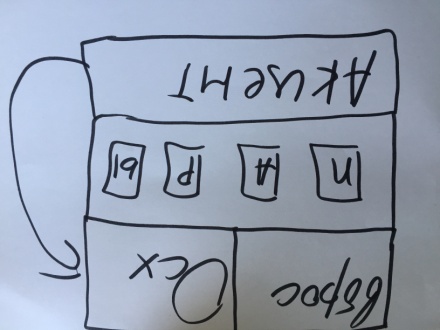 Задание для работы в парах (фронт. работа).Что вам сказал ваш партнер?Задание для работы в парах (фронт. работа).Что вам сказал ваш партнер?Задание для работы в парах (фронт. работа).Что вам сказал ваш партнер?Задание для работы в парах (фронт. работа).Что вам сказал ваш партнер?Теперь посмотрите, что Я сделала?Получила ФПцикл:  вброс опоры, парная работа, акцентированиеТеперь посмотрите, что Я сделала?Получила ФПцикл:  вброс опоры, парная работа, акцентированиеТеперь посмотрите, что Я сделала?Получила ФПцикл:  вброс опоры, парная работа, акцентированиеТеперь посмотрите, что Я сделала?Получила ФПцикл:  вброс опоры, парная работа, акцентированиеЗадание для работы в парах (фронт. работа). Ответы педагогов: Вернули нас к  исходной схеме.Задание для работы в парах (фронт. работа). Ответы педагогов: Вернули нас к  исходной схеме.Задание для работы в парах (фронт. работа). Ответы педагогов: Вернули нас к  исходной схеме.Задание для работы в парах (фронт. работа). Ответы педагогов: Вернули нас к  исходной схеме.3-й фронтально-парный цикл3-й фронтально-парный цикл3-й фронтально-парный цикл3-й фронтально-парный циклНаша схема  знаково – буквенная, для детей дошкольного возраста она не понятна, дети не умеют читать. Нужно заменить Буквы знаками , предложите как  можно изобразить память. Ответ: схему лицо с вопросом.Как можно на схеме отобразить мышление? Кружочками как мозги.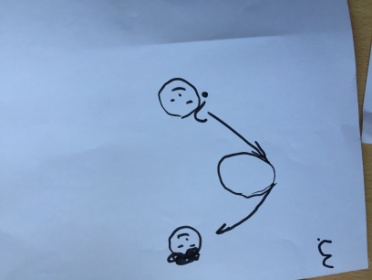 Завершающий этапЗавершающий этапЗавершающий этапЗавершающий этапВопросы педагогов : Разве дети так смогут?Показываем примеры рабочих листов детей средней группы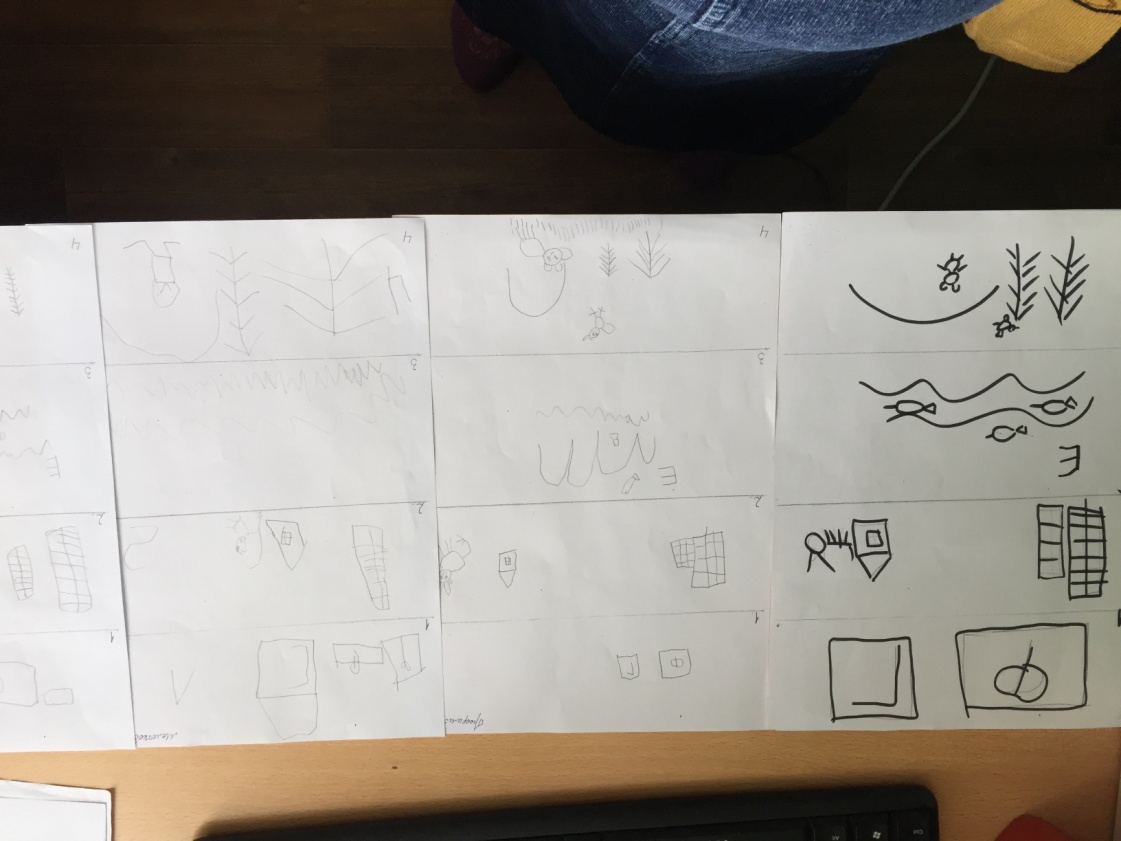 Рабочие листы детей младшей группы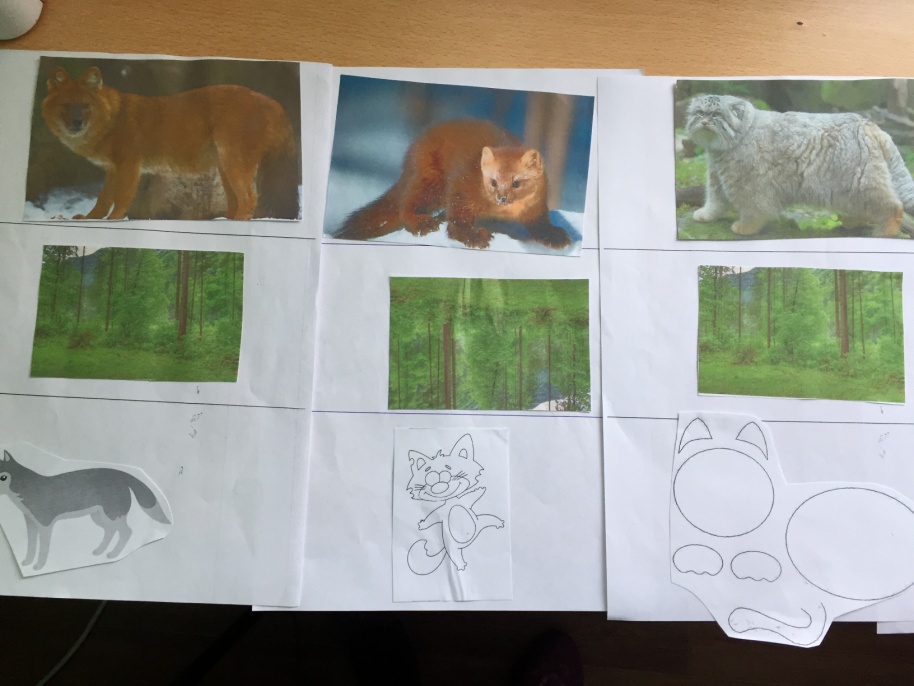 Обсуждение с педагогами в парахПолучилась у вас работа в паре? Задавал ваш партнер вопросы? Какие? Сколько задал?Вопросы педагогов : Разве дети так смогут?Показываем примеры рабочих листов детей средней группыРабочие листы детей младшей группыОбсуждение с педагогами в парахПолучилась у вас работа в паре? Задавал ваш партнер вопросы? Какие? Сколько задал?Вопросы педагогов : Разве дети так смогут?Показываем примеры рабочих листов детей средней группыРабочие листы детей младшей группыОбсуждение с педагогами в парахПолучилась у вас работа в паре? Задавал ваш партнер вопросы? Какие? Сколько задал?Вопросы педагогов : Разве дети так смогут?Показываем примеры рабочих листов детей средней группыРабочие листы детей младшей группыОбсуждение с педагогами в парахПолучилась у вас работа в паре? Задавал ваш партнер вопросы? Какие? Сколько задал?Здравствуйте, ребята!Сегодня мы будем изучать тему «Наша родина Россия»Распределитесь на пары (разные виды распределения на пары)Здравствуйте, ребята!Сегодня мы будем изучать тему «Наша родина Россия»Распределитесь на пары (разные виды распределения на пары)1-й фронтально-парный цикл (ФПЦ)1-й фронтально-парный цикл (ФПЦ)Говорится ВоспитателемПостепенно появляется на доске(1вброс – фронт. работа). Символы России: рассказывает воспитатель о флаге и цветахФлаг это полотно, которое имеет прямоугольную форму, со стоящее из трех цветов белый- цвет мир , синий- цвет веры и красный цвет силы, цвет крови пролитый за родину. Зарисуем флаг раскрасим соответствующими цветами синий, красный. Задание для работы в парах (фронт. работа).Повернитесь друг к другу. Решите кто из вас будет   первый спрашивать, из каких цветов состоит флаг?Задание для работы в парах (фронт. работа).Повернитесь друг к другу. Решите кто из вас будет   первый спрашивать, из каких цветов состоит флаг?Работа в парах и её отладка. Педагог наблюдает за работой детей.Работа в парах и её отладка. Педагог наблюдает за работой детей.2-й фронтально-парный цикл2-й фронтально-парный циклГоворится воспитателемПостепенно появляется на доске(2 вброс – фронт. работа)Рассказ о гербе как символе РоссииГерб это красный щит в  виде четырехугольника, с двуглавым орлом, на груди у него воин Георгий Победоносец.Герб приклеим на рабочий  лист Задание для работы в парах (фронт. работа).Повернитесь друг  к другу. Решите кто из вас будет   первый задавать вопросы:  Какой цвет  имеет герб? какая  форма у герба,? что  изображено на гербе? Задание для работы в парах (фронт. работа).Повернитесь друг  к другу. Решите кто из вас будет   первый задавать вопросы:  Какой цвет  имеет герб? какая  форма у герба,? что  изображено на гербе? Работа в парах и её отладка. Педагог наблюдает и регулируетРабота в парах и её отладка. Педагог наблюдает и регулируетЗавершающий этапЗавершающий этапЗадание, вопросы….Возникали ли  вас трудности при работе в паре?Какой вопрос был для вас самым интересным?Как ты на него ответил(Один из приемов работы с заданиями и вопросами:Прослушав вопрос, ученики вначале в паре проговаривают ответ друг другу, а затем учитель спрашивает какую-либо пару.)Задание, вопросы….Возникали ли  вас трудности при работе в паре?Какой вопрос был для вас самым интересным?Как ты на него ответил(Один из приемов работы с заданиями и вопросами:Прослушав вопрос, ученики вначале в паре проговаривают ответ друг другу, а затем учитель спрашивает какую-либо пару.)Здравствуйте, ребята!Сегодня мы будем изучать тему «Наша родина- Россия. Столица, Гимн ,флаг, герб …» Ребята на планете много разных стран, но самая большая наша страна Россия. Когда в одной части нашей страны люди ложатся спать, в другой только начинается день. В одно и тоже время в одной части России может идти снег, а в другой светить солнце- эта наша Родина. И сегодня я вас познакомлю с символикой России.Деление по картинкам: (Флаг, Герб, Кремль, Россия) ребенок ищет свою пару по одинаковой картинке.Здравствуйте, ребята!Сегодня мы будем изучать тему «Наша родина- Россия. Столица, Гимн ,флаг, герб …» Ребята на планете много разных стран, но самая большая наша страна Россия. Когда в одной части нашей страны люди ложатся спать, в другой только начинается день. В одно и тоже время в одной части России может идти снег, а в другой светить солнце- эта наша Родина. И сегодня я вас познакомлю с символикой России.Деление по картинкам: (Флаг, Герб, Кремль, Россия) ребенок ищет свою пару по одинаковой картинке.Здравствуйте, ребята!Сегодня мы будем изучать тему «Наша родина- Россия. Столица, Гимн ,флаг, герб …» Ребята на планете много разных стран, но самая большая наша страна Россия. Когда в одной части нашей страны люди ложатся спать, в другой только начинается день. В одно и тоже время в одной части России может идти снег, а в другой светить солнце- эта наша Родина. И сегодня я вас познакомлю с символикой России.Деление по картинкам: (Флаг, Герб, Кремль, Россия) ребенок ищет свою пару по одинаковой картинке.Здравствуйте, ребята!Сегодня мы будем изучать тему «Наша родина- Россия. Столица, Гимн ,флаг, герб …» Ребята на планете много разных стран, но самая большая наша страна Россия. Когда в одной части нашей страны люди ложатся спать, в другой только начинается день. В одно и тоже время в одной части России может идти снег, а в другой светить солнце- эта наша Родина. И сегодня я вас познакомлю с символикой России.Деление по картинкам: (Флаг, Герб, Кремль, Россия) ребенок ищет свою пару по одинаковой картинке.1-й фронтально-парный цикл (ФПЦ)1-й фронтально-парный цикл (ФПЦ)1-й фронтально-парный цикл (ФПЦ)1-й фронтально-парный цикл (ФПЦ)Говорится ВоспитателемГоворится ВоспитателемГоворится ВоспитателемПостепенно появляется на доскеРоссия – это наша страна. Она большая, много в ней рек, озер, морей, гор, лесов, городов, деревень и т.д. А самый главный город, столица нашей родины Москва. А сейчас я нарисую схему России. Затем рисуют детиРоссия – это наша страна. Она большая, много в ней рек, озер, морей, гор, лесов, городов, деревень и т.д. А самый главный город, столица нашей родины Москва. А сейчас я нарисую схему России. Затем рисуют детиРоссия – это наша страна. Она большая, много в ней рек, озер, морей, гор, лесов, городов, деревень и т.д. А самый главный город, столица нашей родины Москва. А сейчас я нарисую схему России. Затем рисуют детиСлайд Россия Проверьте друг у друга схему. Проверьте друг у друга схему. Проверьте друг у друга схему. Проверьте друг у друга схему. Работа в парах и её отладка. Педагог наблюдает за работой детей.Работа в парах и её отладка. Педагог наблюдает за работой детей.Работа в парах и её отладка. Педагог наблюдает за работой детей.Работа в парах и её отладка. Педагог наблюдает за работой детей.Все ли так как на моей схеме? Что означает буква Р?     Все ли так как на моей схеме? Что означает буква Р?     Все ли так как на моей схеме? Что означает буква Р?     Все ли так как на моей схеме? Что означает буква Р?     2-й фронтально-парный цикл2-й фронтально-парный цикл2-й фронтально-парный цикл2-й фронтально-парный циклГоворится воспитателемГоворится воспитателемГоворится воспитателемПостепенно появляется на доскеТак же в каждой стране есть свой герб. Это один из важнейших символов государства. Он изображен на всех важных государственных бумагах. Рисует воспитатель схему. Потом дети рисуют. Так же в каждой стране есть свой герб. Это один из важнейших символов государства. Он изображен на всех важных государственных бумагах. Рисует воспитатель схему. Потом дети рисуют. Так же в каждой стране есть свой герб. Это один из важнейших символов государства. Он изображен на всех важных государственных бумагах. Рисует воспитатель схему. Потом дети рисуют. Слайд герба, Рисует воспитатель схему.Проверьте друг у друга схемы. Вася, а Петя справился с схемой? Даша какой вопрос тебе задала?Проверьте друг у друга схемы. Вася, а Петя справился с схемой? Даша какой вопрос тебе задала?Проверьте друг у друга схемы. Вася, а Петя справился с схемой? Даша какой вопрос тебе задала?Проверьте друг у друга схемы. Вася, а Петя справился с схемой? Даша какой вопрос тебе задала?Работа в парах и её отладка. Педагог наблюдает и регулируетРабота в парах и её отладка. Педагог наблюдает и регулируетРабота в парах и её отладка. Педагог наблюдает и регулируетРабота в парах и её отладка. Педагог наблюдает и регулируетВася, а Петя справился с схемой? Даша какой вопрос тебе задала?Вася, а Петя справился с схемой? Даша какой вопрос тебе задала?Вася, а Петя справился с схемой? Даша какой вопрос тебе задала?Вася, а Петя справился с схемой? Даша какой вопрос тебе задала?                                         3-й фронтально-парный цикл                                         3-й фронтально-парный цикл                                         3-й фронтально-парный цикл                                         3-й фронтально-парный циклГоворит воспитательВ каждой стране есть свой флаг. И у нас тоже есть свой Российский флаг.  Постепенно появляется на доскеСлайд Флага Постепенно появляется на доскеСлайд Флага Постепенно появляется на доскеСлайд Флага А сейчас мы нарисуем картинку. Схема зарисовывается воспитателем. А теперь вы нарисуйте. Проверни друг   к  друга.А сейчас мы нарисуем картинку. Схема зарисовывается воспитателем. А теперь вы нарисуйте. Проверни друг   к  друга.А сейчас мы нарисуем картинку. Схема зарисовывается воспитателем. А теперь вы нарисуйте. Проверни друг   к  друга.А сейчас мы нарисуем картинку. Схема зарисовывается воспитателем. А теперь вы нарисуйте. Проверни друг   к  друга. Вася что обозначает буква С, Б, К. Вася что обозначает буква С, Б, К. Вася что обозначает буква С, Б, К. Вася что обозначает буква С, Б, К.                                         4-й фронтально-парный цикл                                         4-й фронтально-парный цикл                                         4-й фронтально-парный цикл                                         4-й фронтально-парный циклГоворит воспитательКремль – это самая древняя крепость. Она стоит в центре столицы. В старину люди защищали себя от врагов и диких животных. А сейчас – это резиденция президента . Рисуем схему Кремля. С начало воспитатель, затем дети. Говорит воспитательКремль – это самая древняя крепость. Она стоит в центре столицы. В старину люди защищали себя от врагов и диких животных. А сейчас – это резиденция президента . Рисуем схему Кремля. С начало воспитатель, затем дети. Постепенно появляется на доскеСлайд кремляПостепенно появляется на доскеСлайд кремляПроверьте друг у друга схему. Задайте вопрос, что у вас изображено на схеме?Проверьте друг у друга схему. Задайте вопрос, что у вас изображено на схеме?Проверьте друг у друга схему. Задайте вопрос, что у вас изображено на схеме?Проверьте друг у друга схему. Задайте вопрос, что у вас изображено на схеме?Аня Петя тебе рассказал, что у него изображено на схеме?Аня Петя тебе рассказал, что у него изображено на схеме?Аня Петя тебе рассказал, что у него изображено на схеме?Аня Петя тебе рассказал, что у него изображено на схеме?Завершающий этапЗавершающий этапЗавершающий этапЗавершающий этапЗадание, вопросы….Ребята получилась у вас сегодня работа в парах? Какая для вас показалась самая сложная схема? (Один из приемов работы с заданиями и вопросами:Прослушав вопрос, ученики вначале в паре проговаривают ответ друг другу, а затем учитель спрашивает какую-либо пару.)Задание, вопросы….Ребята получилась у вас сегодня работа в парах? Какая для вас показалась самая сложная схема? (Один из приемов работы с заданиями и вопросами:Прослушав вопрос, ученики вначале в паре проговаривают ответ друг другу, а затем учитель спрашивает какую-либо пару.)Задание, вопросы….Ребята получилась у вас сегодня работа в парах? Какая для вас показалась самая сложная схема? (Один из приемов работы с заданиями и вопросами:Прослушав вопрос, ученики вначале в паре проговаривают ответ друг другу, а затем учитель спрашивает какую-либо пару.)Задание, вопросы….Ребята получилась у вас сегодня работа в парах? Какая для вас показалась самая сложная схема? (Один из приемов работы с заданиями и вопросами:Прослушав вопрос, ученики вначале в паре проговаривают ответ друг другу, а затем учитель спрашивает какую-либо пару.)Включить гимн России.Здравствуйте, ребята! А вы знаете что за песня сейчас прозвучала?(ответы детей)Это гимн России.И сегодня мы с вами познакомимся с символами нашей родины.Распределитель на пары: картинка матрешки по размеру большая - маленькаяВключить гимн России.Здравствуйте, ребята! А вы знаете что за песня сейчас прозвучала?(ответы детей)Это гимн России.И сегодня мы с вами познакомимся с символами нашей родины.Распределитель на пары: картинка матрешки по размеру большая - маленькая1-й фронтально-парный цикл (ФПЦ)1-й фронтально-парный цикл (ФПЦ)Говорится ВоспитателемПостепенно появляется на доскеУ каждой страны есть свой главный город. Кто знает какой главный город  России?(Ответы детей). Москва.Берем картинку и наклеиваем на свой рабочий лист.Картинка столицыНаклеиваем картинку на рабочий лист.   Работаем в парах.  Что вы наклеили расскажите соседу? Начинает тот, у кого маленькая матрешка.   Работаем в парах.  Что вы наклеили расскажите соседу? Начинает тот, у кого маленькая матрешка.Работа в парах и её отладка. Педагог наблюдает за работой детей.Работа в парах и её отладка. Педагог наблюдает за работой детей.2-й фронтально-парный цикл2-й фронтально-парный циклГоворится воспитателемПостепенно появляется на доскеДавайте сегодня мы расскажем вам о символах России.Один из символов России это флаг.Флаг Наклеиваем флаг на рабочий лист.Работа в парах. Что вы наклеили расскажите соседу? Начинает тот, у кого большая  матрешка.Работа в парах. Что вы наклеили расскажите соседу? Начинает тот, у кого большая  матрешка.Работа в парах и её отладка. Педагог наблюдает и регулируетРабота в парах и её отладка. Педагог наблюдает и регулирует3-й фронтально-парный цикл3-й фронтально-парный циклГоворится воспитателемПостепенно появляется на доскеСледующий символ это герб.ГербНаклеиваем герб на рабочий лист.Что вы наклеили расскажите соседу? Начинает тот, у кого маленькая матрешка.Что вы наклеили расскажите соседу? Начинает тот, у кого маленькая матрешка.Работа в парах и её отладка. Педагог наблюдает и регулируетРабота в парах и её отладка. Педагог наблюдает и регулирует4-й фронтально-парный цикл4-й фронтально-парный циклГоворится воспитателемПостепенно появляется на доскеИ еще один символ России это матрешка.МатрешкаНаклеиваем матрешку на рабочий лист.Что вы наклеили расскажите соседу? Начинает тот, у кого большая матрешка.Что вы наклеили расскажите соседу? Начинает тот, у кого большая матрешка.Работа в парах и её отладка. Педагог наблюдает и регулируетРабота в парах и её отладка. Педагог наблюдает и регулируетЗавершающий этапЗавершающий этапА сейчас поменяйтесь парами и расскажите друг другу, что вы наклеили на рабочий лист.А сейчас поменяйтесь парами и расскажите друг другу, что вы наклеили на рабочий лист.Здравствуйте, ребята!Давайте познакомимся. Меня зовут (…)А как тебя зовут? (имя  каждого ребёнка) Мы живём в стране, у которой удивительно красивое имя.А вы знаете, как называется наша Родина? ( ответы детей)Мы живем в России:У нас леса густые,У нас берёзы белые,И космонавты смелые,И небо наше чистое, И реки наши быстрые,И Москвы – столицы нашей,В целом мире нету краше!(Распределитель на пары ( по цвету ленточек)- повязываем сами.)Здравствуйте, ребята!Давайте познакомимся. Меня зовут (…)А как тебя зовут? (имя  каждого ребёнка) Мы живём в стране, у которой удивительно красивое имя.А вы знаете, как называется наша Родина? ( ответы детей)Мы живем в России:У нас леса густые,У нас берёзы белые,И космонавты смелые,И небо наше чистое, И реки наши быстрые,И Москвы – столицы нашей,В целом мире нету краше!(Распределитель на пары ( по цвету ленточек)- повязываем сами.)1-й фронтально-парный цикл (ФПЦ)1-й фронтально-парный цикл (ФПЦ)Говорится ВоспитателемПостепенно появляется на доскеСтолица нашей Родины –Москва.Я буду наклеивать свою картинку, а вы свою на рабочий лист Москва (символ  Кремль).  Показ наклеивания картинки.Задание для работы в парах (фронт. работа).Спроси как называется столица нашей Родины.Первым вопрос задаст тот, у кого светлые волосы.Задание для работы в парах (фронт. работа).Спроси как называется столица нашей Родины.Первым вопрос задаст тот, у кого светлые волосы.Работа в парах и её отладка. Педагог наблюдает за работой детей.Работа в парах и её отладка. Педагог наблюдает за работой детей.2-й фронтально-парный цикл2-й фронтально-парный циклГоворится воспитателемПостепенно появляется на доске(2 вброс – фронт. работа).Ребята, у каждй страны есть свой флаг – символ государства. Посмотрите, это флаг нашей Родины - России. Я буду наклеивать свою картинку, а вы свою на рабочий лист.Флаг РФ. Наклеивание картинкиЗадание для работы в парах (фронт. работа).Спроси у своей пары какие цвета есть во флаге РФ.Первым вопрос задаст тот, у кого волосы темные.Задание для работы в парах (фронт. работа).Спроси у своей пары какие цвета есть во флаге РФ.Первым вопрос задаст тот, у кого волосы темные.Работа в парах и её отладка. Педагог наблюдает и регулируетРабота в парах и её отладка. Педагог наблюдает и регулируетАкцентирование по содержанию (фронт. работа).Акцентирование по содержанию (фронт. работа). Сегодня мы с вами наклеивали картинки. Вверху рабочего листа столица нашей Родины – Москва, а внизу флаг нашей Родины. Ребята, а сейчас найдите себе новые пары и  пройдите на коврик. Что у вас изображено на рабочих листах? Сегодня мы с вами наклеивали картинки. Вверху рабочего листа столица нашей Родины – Москва, а внизу флаг нашей Родины. Ребята, а сейчас найдите себе новые пары и  пройдите на коврик. Что у вас изображено на рабочих листах?Завершающий этапЗавершающий этапЗадание, вопросы….(Один из приемов работы с заданиями и вопросами: Акцентирование по способу работы в парах. О чём рассказал тебе напарник? Что ты запомнил из его рассказа? (Воспитатель опрашивает несколько пар).Прослушав вопрос, ученики вначале в паре проговаривают ответ друг другу, а затем учитель спрашивает какую-либо пару.)Задание, вопросы….(Один из приемов работы с заданиями и вопросами: Акцентирование по способу работы в парах. О чём рассказал тебе напарник? Что ты запомнил из его рассказа? (Воспитатель опрашивает несколько пар).Прослушав вопрос, ученики вначале в паре проговаривают ответ друг другу, а затем учитель спрашивает какую-либо пару.)